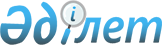 О выделении средств из резерва Правительства Республики КазахстанПостановление Правительства Республики Казахстан от 22 апреля 2008 года N 376



      В соответствии с Законом Республики Казахстан от 6 декабря 2007 года "
 О республиканском бюджете на 2008 год 
", постановлением Правительства Республики Казахстан от 20 марта 2007 года N 225 "
 Об утверждении Правил исполнения республиканского и местных бюджетов 
" Правительство Республики Казахстан 

ПОСТАНОВЛЯЕТ

:




      1. Выделить Министерству энергетики и минеральных ресурсов Республики Казахстан из резерва Правительства Республики Казахстан, предусмотренного в республиканском бюджете на 2008 год, на неотложные затраты 554000000 (пятьсот пятьдесят четыре миллиона) тенге в виде целевых трансфертов на развитие для перечисления акиму Акмолинской области на подготовку объектов теплоснабжения города Кокшетау к отопительному периоду 2008-2009 годов.




      2. Министерству финансов Республики Казахстан обеспечить контроль за целевым использованием выделенных средств.




      3. Настоящее постановление вводится в действие со дня подписания.


      Премьер-Министр




      Республики Казахстан                       К. Масимов


					© 2012. РГП на ПХВ «Институт законодательства и правовой информации Республики Казахстан» Министерства юстиции Республики Казахстан
				